РЕГИОНАЛЬНЫЙ ЧЕМПИОНАТ «АБИЛИМПИКС» 2024Главный эксперт компетенции «Инженерный дизайн (CAD)» Якина Ирина Александровна КОНКУРСНОЕ ЗАДАНИЕпо компетенции ИИНЖЕНЕРНЫЙ ДИЗАЙН САПР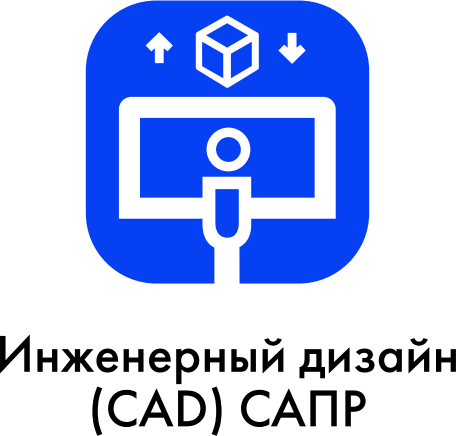 Курск 2024Описание компетенцииАктуальность компетенцииТермином «Инженерный дизайн CАПР» обозначается процесс использования систем автоматизированного проектирования при подготовке электронных моделей, чертежей и файлов, содержащих всю информацию, необходимую для изготовления и документирования деталей и сборочных единиц для решения механических инженерных задач, с которыми сталкиваются работники отрасли. Решения должны соответствовать стандартам промышленности и актуальной версии стандартов ЕСКД.Чертежи конструкций и изображения с помощью соответствующих обозначений должны передавать такую информацию как материалы, технологические процессы, допуски и размеры. С помощью CAПР систем строятся кривые и составляются двухмерные (2D) изображения, а также трёхмерные (3D) кривые, поверхности и объёмные фигуры. С помощью САПР можно реализовать специальные эффекты в виде фотореалистического изображения и анимации для наглядной демонстрации готового изделия или механизма заказчикам, или покупателям.САПР является важным промышленным инструментом и важным средством достижения высокого качества проекта, используется в самых разных областях, таких как автомобилестроение, судостроение, авиакосмическая отрасль и машиностроение.Участие школьников, студентов и специалистов в профессиональных конкурсах дает возможность   приобрести    начальные    профессиональные    компетенции,    приступить к планированию своего профессионального будущего, происходит поэтапная подготовка квалифицированных кадров, в которых так нуждается наша страна.Профессии, по которым участники смогут трудоустроиться после получения данной компетенции.Специалист по проектированию оснастки и специального инструмента;Специалист по технологиям материалообрабатывающего производства;Специалист металлообрабатывающего производства в автомобилестроении;Специалист по проектированию и конструированию авиационной техники;Конструктор в автомобилестроении;Специалист по проектированию и конструированию систем жизнеобеспечения, терморегулирования, агрегатов пневмогидравлических систем пилотируемых космических кораблей, станций и комплексов).Ссылка на образовательный и/или профессиональный стандартТребования к квалификацииКонкурсное заданиеКраткое описание заданияКонкурсное задание представляет из себя последовательную работу над полученными материалами (чертежами и 3D моделями) с учётом своего задания и текстового описания.Школьники: участнику в категории «Школьник» необходимо разработать электронные модели в соответствии с информацией, приведенной на чертежах, внести изменения в детали/сборочные единицах для улучшения работы изделия или модернизации, создатьсборку с деталями/сб.ед. альтернативной конструкции, создать чертежи сборок, сб.ед. с указателями номеров позиций и спецификациями, создать фотореалистическое изображение новой конструкции.Студенты: участнику в категории «Студент» необходимо разработать альтернативные электронные модели в соответствии с информацией (техническим заданием), приведенной на чертежах, внести изменения в детали/сборочные единицах для модернизации изделия, создать сборку с деталями/сб.ед. альтернативной конструкции, создать чертеж альтернативной сборки с указателями номеров позиций и спецификацией, создать фотореалистическое изображение новой конструкции.Необходимо об размерить выданную физическую сборочную 3D-модель, создать чертёж с указанием всех необходимых для изготовления размеров, отклонений формы поверхностей, параметров шероховатости поверхностей для дальнейшего использования на производстве.Специалист: участнику в категории «Специалист» необходимо разработать альтернативные электронные модели в соответствии с информацией, приведенной на чертежах, внести изменения в детали/сборочные единицах для улучшения работы изделия или модернизации, создать сборку с деталями альтернативной конструкции, создать чертежи сборок с указателями номеров позиций и спецификациями, создать анимационные видеоролик, содержащий информацию об исходной и модернизированной конструкциях сборочных единицах, о процессе работы механизма, схему сборки или разборки изделия.Необходимо образмерить выданную физическую 3D-модель детали, создать чертёж с указанием всех необходимых для изготовления размеров, отклонений формы поверхностей, параметров шероховатости поверхностей для дальнейшего использования на производстве.Структура и подробное описание конкурсного заданияПоследовательность выполнения заданияДля категории - Школьник:Изучение конкурсного задания.Моделирование недостающих деталей, создание итоговой сборки.Внесение изменений в конструкцию изделия.Передача готового материала на оценку экспертам.Для категории - Студент: Модуль 1.Изучение конкурсного задания.Создать альтернативную итоговую сборку всего механизма, согласно чертежу;Создать чертеж итоговой сборочной единицы.Создать спецификация (номенклатура) к альтернативной итоговой сборке;Передача готового материала на оценку экспертам.Модуль 2.Изучение конкурсного задания.Доработать физическую конструкцию сборочной единицы.Создан чертеж на выданную деталь.Передача готового материала на оценку экспертам.Для категории - Специалист: Модуль 1.Изучение конкурсного задания.Создать недостающие детали, для итоговой сборки.Создать модернизированную итоговую сборку всего механизма, согласно чертежу;Создать чертеж итоговой сборочной единицы.Создать спецификация (номенклатура) к итоговой сборке;Передача готового материала на оценку экспертамМодуль 2.Изучение конкурсного задания.Доработать физическую конструкцию сборочной единицы.Создание 3D детали в программе.Создан чертеж на выданную деталь.Передача готового материала на оценку экспертам.30% изменение конкурсного задания.30% изменению конкурсного задания, подлежит только описательная часть конкурсного задания, электронная модель   деталей, физическая   модель   детали, чертежи, форматы, размер видео.Критерии оценки выполнения заданияВ данном разделе определены критерии оценки и количество выставляемых баллов (субъективные и объективные). Общее количество баллов по всем критериям оценки составляет 100.Субъективные оценки начисляются по шкале от 1 до 10 баллов.ШкольникиМодуль 1. «Проектирование изделия согласно ТЗ».СтудентыМодуль 1. «Внесение изменений в конструкцию изделия».Модуль 2. «Обратное конструирование по физической модели».СпециалистыМодуль 1. «Внесение изменений в конструкцию изделия».Модуль 2. «Обратное конструирование по физической модели».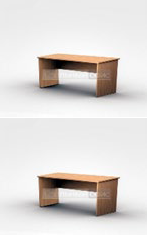 Перечень используемого оборудования, инструментов и расходных материаловОборудование для всех категорий: Школьники, Студенты и Специалисты – одинаковоМинимальные требования к оснащению рабочих мест с учетом всех основных нозологий.Схема застройки соревновательной площадки.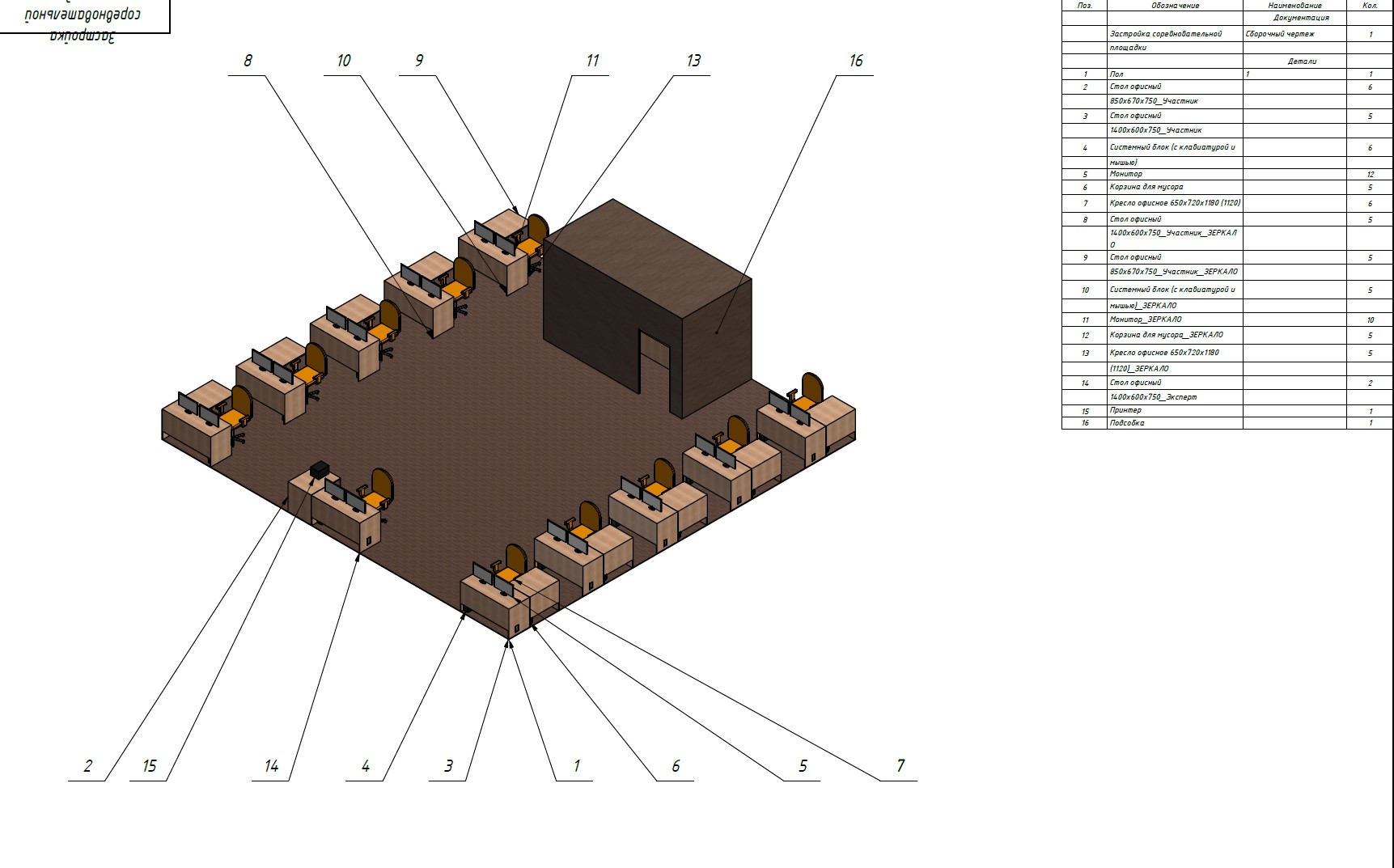 Площадь конкурсной площадки должна составлять не менее 100 м2, площадка должна обеспечиваться электросетью 220В с розетками не менее 40 шт, так же должна обеспечиваться проводной сетью Интернет, со скоростью не менее 10 Мбит/с. Рабочие места конкурсантов должны располагаться по периметру площадки, каждое рабочее место состоит из 2 столов, офисного кресла, 2 мониторов, ПК, клавиатуры и мышки. Рабочее место Главного эксперта состоит из 2 столов, офисного кресла, 2 мониторов, ПК, принтера, клавиатуры и мышки. Подсобное помещение на площадке, предназначено для хранения  запасной техники и расходных материалов.Требования охраны труда и техники безопасности.Общие требования охраны трудаК самостоятельной работе с ПК допускаются участники после прохождения ими инструктажа на рабочем месте, обучения безопасным методам работ   и проверки знаний по охране труда, прошедшие медицинское освидетельствование на предмет установления противопоказаний к работе с компьютером.При работе с ПК рекомендуется организация перерывов на 10 минут через каждые 50 минут работы. Время на перерывы уже учтено в общем времени задания, и дополнительное время участникам не предоставляется.Запрещается находиться возле ПК в верхней одежде, принимать пищу и курить, употреблять вовремя работы алкогольные напитки, а также быть в состоянии алкогольного, наркотического или другого опьянения.Участник соревнования должен знать месторасположение первичных средств пожаротушения и уметь ими пользоваться.О каждом несчастном случае пострадавший или очевидец несчастного случая немедленно должен известить ближайшего эксперта.Участник соревнования должен знать местонахождение медицинской аптечки, правильно пользоваться медикаментами; знать инструкцию по оказанию первой медицинской помощи пострадавшим и уметь оказать медицинскую помощь. При необходимости вызвать скорую медицинскую помощь или доставить в медицинское учреждение.При работе с ПК участники соревнования должны соблюдать правила личной гигиены.Работа на конкурсной площадке разрешается исключительно в присутствии эксперта. Запрещается присутствие на конкурсной площадке посторонних лиц.По всем вопросам, связанным с работой компьютера, следует обращаться к руководителю.За невыполнение данной инструкции виновные привлекаются к ответственности согласно правилам внутреннего распорядка или взысканиям, определенным Кодексом законов о труде Российской Федерации.Требования охраны труда перед началом работыПеред включением используемого на рабочем месте оборудования участник соревнования обязан:Осмотреть и привести в порядок рабочее место, убрать все посторонние предметы, которые могут отвлекать внимание и затруднять работу.Проверить правильность установки стола, стула, подставки под ноги, угол наклона экрана монитора, положения клавиатуры в целях исключения неудобных поз и длительных напряжений тела. Особо обратить внимание на то, что дисплей должен находиться на расстоянии не менее 50 см от глаз (оптимально 60-70 см).Проверить правильность расположения оборудования.Кабели электропитания, удлинители, сетевые фильтры должны находиться с тыльной стороны рабочего места.Убедиться в отсутствии засветок, отражений и бликов на экране монитора.Убедиться в том, что на устройствах ПК (системный блок, монитор, клавиатура) не располагаются сосуды с жидкостями, сыпучими материалами (чай, кофе, сок, вода и пр.).Включить   электропитание    в    последовательности,    установленной    инструкцией по эксплуатации на оборудование; убедиться в правильном выполнении процедуры загрузки оборудования, правильных настройках.При выявлении неполадок сообщить об этом эксперту и до их устранения к работе не приступать.Требования охраны труда во время работыВ течение всего времени работы со средствами компьютерной и оргтехники участник соревнования обязан:содержать в порядке и чистоте рабочее место;следить за тем, чтобы вентиляционные отверстия устройств ничем не были закрыты;выполнять требования инструкции по эксплуатации оборудования;соблюдать,	установленные	расписанием,	трудовым	распорядком	регламентированные перерывы в работе, выполнять рекомендованные физические упражнения.Участнику соревнований запрещается во время работы:отключать и подключать интерфейсные кабели периферийных устройств;класть на устройства средств компьютерной и оргтехники бумаги, папки и прочие посторонние предметы;прикасаться к задней панели системного блока (процессора) при включенном питании;отключать электропитание во время выполнения программы, процесса;допускать попадание влаги, грязи, сыпучих веществ на устройства средств компьютерной и оргтехники;производить самостоятельно вскрытие и ремонт оборудования;производить самостоятельно вскрытие и заправку картриджей принтеров или копиров;работать со снятыми кожухами устройств компьютерной и оргтехники;располагаться при работе на расстоянии менее 50 см от экрана монитора.При работе с текстами на бумаге, листы надо располагать как можно ближе к экрану, чтобы избежать частых движений головой и глазами при переводе взгляда.Рабочие столы следует размещать таким образом, чтобы видео дисплейные терминалы были ориентированы боковой стороной к световым проемам, чтобы естественный свет падал преимущественно слева.Освещение не должно создавать бликов на поверхности экрана.Продолжительность работы на ПК без регламентированных перерывов не должна превышать 1-го часа. Во время регламентированного перерыва с целью снижения нервно-эмоционального напряжения, утомления зрительного аппарата, необходимо выполнять комплексы физических упражнений.Требования охраны труда в аварийных ситуацияхОбо всех неисправностях в работе оборудования и аварийных ситуациях сообщать непосредственно эксперту.При обнаружении обрыва проводов питания или нарушения целостности их изоляции, неисправности заземления других повреждений электрооборудования, появления запаха гари, посторонних звуков в работе оборудования и тестовых сигналов, немедленно прекратить работу и отключить питание.При поражении пользователя электрическим током принять меры по его освобождению от действия тока путем отключения электропитания и до прибытия врача оказать потерпевшему первую медицинскую помощь.В случае возгорания оборудования отключить питание, сообщить эксперту, позвонить в пожарную охрану, после чего приступить к тушению пожара имеющимися средствами.Требования охраны труда по окончании работыПо окончании работы участник соревнования обязан соблюдать следующую последовательность отключения оборудования:произвести завершение всех выполняемых на ПК задач;отключить питание в последовательности, установленной инструкцией по эксплуатации данного оборудования.В любом случае следовать указаниям экспертовУбрать со стола рабочие материалы и привести в порядок рабочее место.Обо всех замеченных неполадках сообщить эксперту.ШкольникиСтудентыСпециалисты40.237		Специалист	по проектированию, конструированию и инженерному расчету	сложных	узлов		и механизмов			изделий	из наноструктурированных полимерных и композиционных материалов,		нанометаллов		и технологической оснастки для их изготовления.40.237	Специалист	по проектированию, конструированию и инженерному расчету сложных узлов и механизмов изделий из наноструктурированных полимерных и композиционных материалов, нанометаллов и технологической оснастки для их изготовления.40.237	Специалист	по проектированию,конструированию и инженерному расчету сложных узлов и механизмов изделий из наноструктурированных полимерных и композиционных материалов,		нанометаллов		и технологической оснастки для их изготовления.25.045 «Инженер-конструктор по ракетостроению»	утвержден приказом Министерства труда исоциальной защиты РФ от 26.07.2021 № 502н.ФГОС	СПО	по	специальности15.01.22 Чертежник-конструктор. ФГОС     СПО     по     специальности15.02.04      Специальные      машины и устройства.ФГОС	СПО	по	специальности15.02.09 Аддитивные технологии. ФГОС     СПО     по     специальности24.02.01 Производство летательных аппаратов.ФГОС	СПО	по	специальностиАвтомобиле- и тракторостроение.ФГОС	СПО	по	специальностиТехническое обслуживание и ремонт автомобильного транспорта. ФГОС СПО по специальности26.02.02 Судостроение.ФГОС СПО по специальности.15.02.16	Технология машиностроения.ФГОС	СПО	по	специальности24.05.01			Проектирование, производство и эксплуатация ракет и ракетно-космических комплексов. ФГОС	СПО	по		специальности15.03.05			Конструкторско- технологическое				обеспечение машиностроительных производств. ФГОС	СПО	по		специальности26.04.02	Кораблестроение, океанотехника и системотехника объектов морской инфраструктуры.ЕТКСКвалификационный справочник должностей		руководителей, специалистов и других служащих 4-е издание, дополненное (ред. от 12.02.2014, с изменениями и дополнениями на 2018 год) утверждено	постановлением Минтруда РФ.Специалисты и технические исполнители:		чертежник конструктор, техник-конструктор, чертежник,	чертежник-конструктор,	инженер-конструктор	(конструктор), инженер.ШкольникиСтудентыСпециалистыДолжны знать:черчение	и	основы компьютерной графики; программу автоматизированного проектирования;Должны уметь:понимать	чертежи,	и технологическую документацию;оформлять технологическую документацию; использовать	пакетыприкладных		программ (CAПР)	для	разработки конструкторской документации			и проектирования технологических процессов.Должны знать: техническое	черчение	и основы		инженернойграфики;	основы стандартизации;основы				технической механики;							систему автоматизированного проектирования; определять размеры		по			физической детали,						используя измерительные инструменты; делать эскизы от	руки;	использовать измерительные					приборы, чтобы		создавать				точные копии.Должны уметь:читать и понимать чертежи, и	технологическую документацию;Должны знать:техническое			черчение		и основы инженерной графики; основы	материаловедения; основные			сведения	по метрологии,		стандартизации; основы						технической механики;											систему автоматизированного проектирования;			определять размеры		по				физической детали,									используя измерительные инструменты; делать эскизы от руки; использовать		измерительные приборы,		чтобы				создавать точные копии.Должны уметь:читать и понимать чертежи, и технологическую документацию;определять необходимую для выполнения работы информацию, ее состав в соответствии с принятым процессом	выполнения работ по изготовлению деталей;использовать	пакетыприкладных		программ (CAПР	систем)	для разработки конструкторской документации			и проектирования технологических процессов; оформлять технологическую документацию.иметь практический опыт в:-создании		тонированных изображений фотографического качества и	анимационного видеоролика				сборки- разборки   механизма	при помощи			специального модуля в программах САПР.определять необходимую для выполнения				работы информацию,	ее	состав	в соответствии		с	принятым процессом выполнения работ; оформлять	технологическую документацию;использовать		пакеты прикладных программ (CAПР систем)	для	разработки конструкторской документации			и проектирования технологических процессов;-проводить технологический контроль конструкторской документации;оформлять технологическую документацию; использовать пакеты прикладных программ для	разработкиконструкторской документации		и проектирования технологических процессов; работать с геометрией зданий; иметь практический опыт в: применении конструкторской документации	для проектирования технологических процессов; выпуск	конструкторской документации и презентация проекта;разработка конструкторской документации с учетом эскизов;-создании	тонированных изображений фотографического качества и анимационного			видеоролика сборки- разборки механизма при   помощи		специального модуля в программах САПР.Наименование категорииНаименование модуляДеньВремяПолученный результатШкольникМодуль 1. «Проектирование изделия согласно ТЗ».3 часа 30 минутМодуль 1. «Проектирование изделия согласно ТЗ».Моделирование	процесса работы механизма;Внесение	изменений	в конструкцию;Для	создания	деталей	и узлов			возможно использование мастеров проектирования			или аналогичные модули CAD системы;Создание чертежа(ей) по результатам внесенного конструктивногоизменения;Измененные файлы (детали и сборочные единицы);Чертеж(и) по результатам внесенного конструктивного изменения;Примечание: Чертежи и спецификации сохранить в формате .pdfПримечание: Чертежи и спецификации сохранить в формате .pdfОбщее время выполнения конкурсного задания –  3 часа 30 минут + вариативный модуль 30 минут.Общее время выполнения конкурсного задания –  3 часа 30 минут + вариативный модуль 30 минут.Общее время выполнения конкурсного задания –  3 часа 30 минут + вариативный модуль 30 минут.Общее время выполнения конкурсного задания –  3 часа 30 минут + вариативный модуль 30 минут.Общее время выполнения конкурсного задания –  3 часа 30 минут + вариативный модуль 30 минут.СтудентМодуль 1. «Внесение изменений в конструкцию изделия».3 часаМодуль 1. «Внесение изменений в конструкцию изделия».Изучите файлы и чертежи. Выполните 3D-модели деталей и сборочной единицы. Разработайте чертёж сборки. Измененные файлы (детали и сборочные единицы);Чертеж(и) по результатам внесенного конструктивного изменения;Моделирование процесса работы механизма;Внесение изменений в конструкцию;Поиск конструктивных ошибок и несоответствий в моделях ичертежах;Для создания деталей и узлов	возможно использование мастеровпроектирования	или аналогичные модули CAD системы;Создание чертежа(ей) по результатам внесенного конструктивногоизменения;Примечание: Чертежи и спецификации сохранить в формате .pdfМодуль 2. «Обратное конструирование по физической модели».Вам выдан корпус кормушки и пружина, необходимо завершить конструкцию кормушки и разработать кнопку, которая служит для фиксации корпуса в закрытом состоянии и механизмом открывания кормушки при соприкосновении с водой.2 часаМодуль2. «Обратное конструирование по физической модели».Смоделирована	3D деталь в программе.Кнопка должна состоять из двух деталей, между которыми должна помещаться выданная пружина. Детали кнопки должны фиксироваться в одной части корпуса кормушки в открытом положении. В закрытом положении кормушки одна даталь кнопки должна быть зафиксирована в другой части корпуса. Выступание кнопки относительно кромки круглого отверстия 1,5 мм max. Кнопка должна быть многоразового использования.СОЗДАНИЕ ЧЕРТЕЖЕЙ:1. Разработайте сборочный чертеж конструкции Кормушки для рыб, который удовлетворяет требованиям главного конструктора.1.1. Сборочный чертёж должен содержать все необходимые изображения и размеры. Указаны позиции входящих элементов и разработана спецификация. При составлении спецификации и обозначений принимайте схему РЧА 2024 – буквенное обозначение чемпионата.1.2. Используйте лист формата А3. 1.3. Чертёж и спецификацию сохранить в формате своей САПР и в формате PDF.Создан чертеж на выданную деталь.Общее время выполнения конкурсного задания за 2 модуля - 5 часов + вариативный модуль на 1 час. Общее время выполнения конкурсного задания за 2 модуля - 5 часов + вариативный модуль на 1 час. Общее время выполнения конкурсного задания за 2 модуля - 5 часов + вариативный модуль на 1 час. Общее время выполнения конкурсного задания за 2 модуля - 5 часов + вариативный модуль на 1 час. Общее время выполнения конкурсного задания за 2 модуля - 5 часов + вариативный модуль на 1 час. СпециалистМодуль 1. «Внесение изменений в конструкцию изделия».Изучите файлы и чертежи. Выполните 3D-модели деталей и сборочной единицы. Разработайте чертёж сборки. Выполните фотореалистичное изображение	сборки, анимированный видеоролик работы устройства.Моделирование процесса работы механизма;Внесение изменений в конструкцию;Поиск конструктивных ошибок и несоответствий в моделях и чертежах;Для	создания	деталей	и узлов			возможно использование мастеров проектирования			или аналогичные модули CAD системы;Создание чертежа(ей) по результатам внесенного конструктивногоизменения;Создание анимации схемы сборки-разборки;Создание анимации работы механизма;3 часаМодуль 1. «Внесение изменений в конструкцию изделия».Измененные файлы (детали и сборочные единицы);Чертеж(и)		по результатам	внесенного конструктивного изменения;Примечание: Чертежи и спецификации сохранить в формате .pdfМодуль	2.	«Обратное конструирование		по физической модели».Вам выдан корпус кормушки и пружина, необходимо завершить конструкцию кормушки и разработать кнопку, которая служит для фиксации корпуса в закрытом состоянии и механизмом открывания кормушки при соприкосновении с водой.ЭСКИЗИРОВАНИЕ	И МОДЕЛИРОВАНИЕ:Кнопка должна состоять из двух деталей, между которыми должна помещаться выданная пружина. Детали кнопки должны фиксироваться в одной части корпуса кормушки в открытом положении. В закрытом положении кормушки одна даталь кнопки должна быть зафиксирована в другой части корпуса. Выступание кнопки относительно кромки круглого отверстия 1,5 мм max. Кнопка должна быть многоразового использования.СОЗДАНИЕ ЧЕРТЕЖЕЙ:1. Разработайте сборочный чертеж конструкции Кормушки для рыб, который удовлетворяет требованиям главного конструктора.1.1. Сборочный чертёж должен содержать все необходимые изображения и размеры. Указаны позиции входящих элементов и разработана спецификация. При составлении спецификации и обозначений принимайте схему РЧА 2024 – буквенное обозначение чемпионата.1.2. Используйте лист формата А3. 1.3. Чертёж и спецификацию сохранить в формате своей САПР и в формате PDF.2 часаМодуль 2. «Обратное конструирование по физической модели».Создан	эскиз		с размерами, полученными	при замерах		физической детали;Смоделирована	3D деталь в программе.Создан	чертеж	на выданную деталь. Общее время выполнения конкурсного задания за 2 модуля - 5 часов + вариативный модуль на 1 час.  Общее время выполнения конкурсного задания за 2 модуля - 5 часов + вариативный модуль на 1 час.  Общее время выполнения конкурсного задания за 2 модуля - 5 часов + вариативный модуль на 1 час.  Общее время выполнения конкурсного задания за 2 модуля - 5 часов + вариативный модуль на 1 час.  Общее время выполнения конкурсного задания за 2 модуля - 5 часов + вариативный модуль на 1 час. Наименование модуляЗаданиеМаксимальный баллМодуль 1. «Проектирование изделия согласно ТЗ».Моделирование процесса работы механизма.Внесение изменений	в конструкцию.Для создания	деталей и узлов возможно использование мастеров проектирования	или аналогичные модули CAD системы;Создание чертежа(ей) по результатам внесенного конструктивного изменения.70Вариативный модульотражает отраслевую специфику и/или (региональные особенности субъекта Российской Федерации) и заполняется непосредственно перед началом проведения регионального (национального) чемпионата, и может в себя включать критерии, отражающие 30% изменения конкурсного задания (включая субъективные критерии).            30 ИТОГОИТОГО100Задание№Наименование критерияМаксимальны е баллыОбъективная	оценка (баллы)Субъективная	оценка (баллы)*Модуль 1. «ПроектироваСоблюдениение	изделия согласно ТЗ»1.правил конкурса, ТБ и ОТ.55Разработка 3d-модели2.40403.Разработка чертежа 25253.2525Модуль 2. (Вариативный)303030303030ИТОГО:100Наименование модуляЗаданиеМаксимальны й баллМодуль 1.«Внесение изменений	в конструкцию изделия».Необходимо разработать новые/ альтернативные электронные модели в соответствии с информацией, приведенной на чертежах, внести изменения в детали/сборочные единицах для улучшения работы изделия или модернизации, создать сборку с деталями/сб.ед. альтернативной конструкции, создать чертежи сборок, сб.ед. с указателями номеров позиций и спецификациями, создать фотореалистическое изображение.40Модуль 2.«Обратное конструирование по физической модели».Вам выдан корпус кормушки и пружина, необходимо завершить конструкцию кормушки и разработать кнопку, которая служит для фиксации корпуса в закрытом состоянии и механизмом открывания кормушки при соприкосновении с водой.30Модуль 3. Вариативный модуль отражает отраслевую специфику и/или (региональные особенности субъекта Российской Федерации) и заполняется непосредственно перед началом проведения регионального (национального) чемпионата, и может в себя включать критерии, отражающие 30% изменения конкурсного задания (включая субъективные критерии).30ИТОГОИТОГО100ЗаданиеЗадание№Наименование критерияМаксимальны е баллыОбъективна я оценка (баллы)Субъективна я оценка (баллы)*«Внесение«ВнесениеСоблюдениеизмененийв1.правил конкурса,22конструкциюконструкциюТБ и ОТ.изделия».изделия».Разработка 3d-модели2.21213.Выполнение чертежа103.Выполнение чертежа10103.Выполнение чертежа10103.Выполнение чертежа1010Создание5.изображения77ИТОГО:40Задание№Наименование критерияНаименование критерияМаксимальны е баллыОбъективная	оценка (баллы)Субъективная	оценка (баллы)Модуль 2. «Обратное конструирование по физической модели».1.Разработка электронной моделиРазработка электронной модели21212.Созданиечертежа992.детали.99ИТОГО:30Наименование модуляЗаданиеМаксимальны й баллМодуль 1.«Внесение изменений	в конструкцию изделия».Необходимо разработать новые/ альтернативные электронные модели в соответствии с информацией, приведенной на чертежах, внести изменения в детали/сборочные единицах для улучшения работы изделия или модернизации, создать сборку с деталями/сб.ед. альтернативной конструкции, создать чертежи сборок, сб.ед. с указателями номеров позиций и спецификациями, создать фотореалистическое изображение.40Модуль 2.«Обратное конструирование по физической модели».Вам выдан корпус кормушки и пружина, необходимо завершить конструкцию кормушки и разработать кнопку, которая служит для фиксации корпуса в закрытом состоянии и механизмом открывания кормушки при соприкосновении с водой.30Вариативный модуль отражает отраслевую специфику и/или (региональные особенности субъекта Российской Федерации) и заполняется непосредственно перед началом проведения регионального (национального) чемпионата, и может в себя включать критерии, отражающие 30% изменения конкурсного задания (включая субъективные критерии).30ИТОГОИТОГО100ЗаданиеЗадание№Наименование критерияМаксимальны е баллыОбъективна я оценка (баллы)Субъективна я оценка (баллы)*«Внесение«ВнесениеСоблюдениеизмененийв1.правил конкурса,22конструкциюконструкциюТБ и ОТ.изделия».изделия».Разработка 3d-модели2.21213.Выполнение чертежа103.Выполнение чертежа10103.Выполнение чертежа10103.Выполнение чертежа1010Создание4.изображения77ИТОГО:40Задание№Наименование критерияНаименование критерияМаксимальны е баллыОбъективная	оценка (баллы)Субъективная	оценка (баллы)Модуль 2. «Обратное конструирование по физической модели».1.Разработка электронной моделиРазработка электронной модели21212.Созданиечертежа992.детали.99ИТОГО:30ОБОРУДОВАНИЕ НА 1-ГО УЧАСТНИКАОБОРУДОВАНИЕ НА 1-ГО УЧАСТНИКАОБОРУДОВАНИЕ НА 1-ГО УЧАСТНИКАОБОРУДОВАНИЕ НА 1-ГО УЧАСТНИКАОБОРУДОВАНИЕ НА 1-ГО УЧАСТНИКАОБОРУДОВАНИЕ НА 1-ГО УЧАСТНИКА№ п/пНаименова ниеФото оборудован ия или инструмент а, или мебелиТехнические характеристики оборудования, инструментов и ссылка на сайт производителя, поставщикаЕд. изме рени яНеобх одимо е кол- во1Стол офисныйhttp://www.one-meb.ru/stol-rabochij- dlja-ofisa-2.html)1400х600х750шт.12Стол офисныйhttp://www.one-meb.ru/stol-rabochij- dlja-ofisa-2.html)850х670х750шт.13Кресло офисное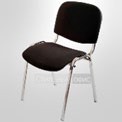 http://qpkresla.ru/ofisnye-kresla/ofisnoe- kreslo- prestizh/?ymclid=503782282052616467030 63)Размеры: 55х80шт.14Системный блок (с клавиатуро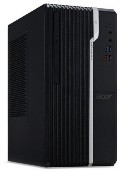 https://static.pleer.ru/i/p/370973/370973 m.jpgCore i5, 8GB ОЗУ, 500GB, 1Gb video, ИБП на 650 Вт, мышь, клавиатурашт.1й имышью).5Монитор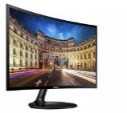 с диагональю не менее 24 дюйма https://static.pleer.ru/i/p/370973/370973m.jpgшт.26Компас 3D V 19- 22Программное обеспечение САПРhttps://kompas.ru/шт.17MicrosoftOffice 2013шт.18Корзина для мусора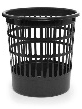 https://avatars.mds.yandex.net/get- marketpic/1041839/market_7a3l5XKjKQyK Ud8noAtfJA/600x800шт1ОБОРУДОВАНИЕ И ИНСТРУМЕНТЫ, КОТОРЫЕ УЧАСТНИКИ ДОЛЖНЫ ИМЕТЬПРИ СЕБЕ УЧАСТНИКОБОРУДОВАНИЕ И ИНСТРУМЕНТЫ, КОТОРЫЕ УЧАСТНИКИ ДОЛЖНЫ ИМЕТЬПРИ СЕБЕ УЧАСТНИКОБОРУДОВАНИЕ И ИНСТРУМЕНТЫ, КОТОРЫЕ УЧАСТНИКИ ДОЛЖНЫ ИМЕТЬПРИ СЕБЕ УЧАСТНИКОБОРУДОВАНИЕ И ИНСТРУМЕНТЫ, КОТОРЫЕ УЧАСТНИКИ ДОЛЖНЫ ИМЕТЬПРИ СЕБЕ УЧАСТНИКОБОРУДОВАНИЕ И ИНСТРУМЕНТЫ, КОТОРЫЕ УЧАСТНИКИ ДОЛЖНЫ ИМЕТЬПРИ СЕБЕ УЧАСТНИКОБОРУДОВАНИЕ И ИНСТРУМЕНТЫ, КОТОРЫЕ УЧАСТНИКИ ДОЛЖНЫ ИМЕТЬПРИ СЕБЕ УЧАСТНИК1Штангель -циркуль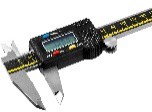 https://www.citilink.ru/product/shtangencirkul-stayer- 34411-150-1151839/?mrkt=msk_cl&yclid=645511268512883182&utm_source=yandex&utm_medium=cpc&utm_campaign=cities-srch-cat-dsa_fid_test_tov-crr&utm_term=&utm_content=%7Cc%3A77044683%7Cg%3A4987739831%7Cb%3A12520453300%7Ck%3A3169254%7Cst%3Asearch%7Ca%3Ano%7Cs%3Anone%7Ct%3 Apremium%7Cp%3A1%7Cr%3A3169254%7Cdev%3Ades ktop%7Ccgci:0&utm_param1=crrшт1/5РАСХОДНЫЕ МАТЕРИАЛЫ И ОБОРУДОВАНИЕ, ЗАПРЕЩЕННЫЕ НА ПЛОЩАДКЕРАСХОДНЫЕ МАТЕРИАЛЫ И ОБОРУДОВАНИЕ, ЗАПРЕЩЕННЫЕ НА ПЛОЩАДКЕРАСХОДНЫЕ МАТЕРИАЛЫ И ОБОРУДОВАНИЕ, ЗАПРЕЩЕННЫЕ НА ПЛОЩАДКЕРАСХОДНЫЕ МАТЕРИАЛЫ И ОБОРУДОВАНИЕ, ЗАПРЕЩЕННЫЕ НА ПЛОЩАДКЕРАСХОДНЫЕ МАТЕРИАЛЫ И ОБОРУДОВАНИЕ, ЗАПРЕЩЕННЫЕ НА ПЛОЩАДКЕРАСХОДНЫЕ МАТЕРИАЛЫ И ОБОРУДОВАНИЕ, ЗАПРЕЩЕННЫЕ НА ПЛОЩАДКЕ1USBнакопители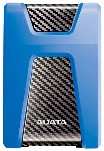 https://beru.ru/catalog/vneshnie-zhestkie- diski-i- ssd/16895471/list?hid=16309374&track=pie ces2Фотографир ующие, запоминающ ие устройства (камеры,фотоаппарат ы)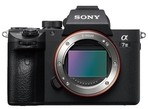 https://beru.ru/product/fotoapparat-sony- alpha-ilce-7m3-body- chernyi/100629180601?show- uid=15900815329066102569006001&offerid=FJIGlDMq9tv1aLlQCOVXeQОБОРУДОВАНИЕ НА 1-ГО ЭКСПЕРТА (при необходимости)ОБОРУДОВАНИЕ НА 1-ГО ЭКСПЕРТА (при необходимости)ОБОРУДОВАНИЕ НА 1-ГО ЭКСПЕРТА (при необходимости)ОБОРУДОВАНИЕ НА 1-ГО ЭКСПЕРТА (при необходимости)ОБОРУДОВАНИЕ НА 1-ГО ЭКСПЕРТА (при необходимости)ОБОРУДОВАНИЕ НА 1-ГО ЭКСПЕРТА (при необходимости)№ п/пНаименова ниеФото необходимо го оборудован ия или инструмент а, илимебелиТехнические характеристики оборудования, инструментов и ссылка на сайт производителя, поставщикаЕд. изме рени яНеобх одимо е кол- во1Стол офисный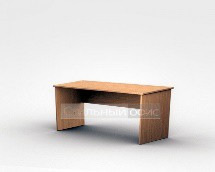 http://www.one-meb.ru/stol-rabochij- dlja-ofisa-2.html)850х670х750Шт.3/52Стул посетителя офисный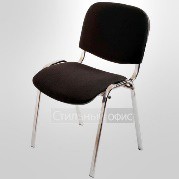 http://qpkresla.ru/ofisnye-kresla/ofisnoe- kreslo- prestizh/?ymclid=503782282052616467030 63)Размеры: 55х80Шт.13Системный блок (с клавиатуро й имышью).https://static.pleer.ru/i/p/370973/370973 m.jpgCore i5, 8GB ОЗУ, 500GB, 1Gb video, ИБП на 650 Вт, мышь, клавиатурашт.2/54Монитор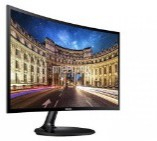 с диагональю не менее 24 дюйма https://static.pleer.ru/i/p/370973/370973m.jp gшт.4/55МФУ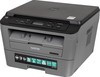 https://www.citilink.ru/catalog/computers_an d_notebooks/monitors_and_office/mfu/9706 01/шт.1/56Компас3D V19-22Программное обеспечение САПРhttps://kompas.ru/шт.1/57MicrosoftOffice 2013шт.1/58Плазма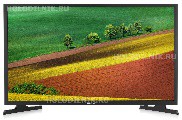 https://holod.ru/pics/watermark/big/55/56275 5_0.jpgшт3/5РАСХОДНЫЕ МАТЕРИАЛЫ НА 1 Эксперта (при необходимости)РАСХОДНЫЕ МАТЕРИАЛЫ НА 1 Эксперта (при необходимости)РАСХОДНЫЕ МАТЕРИАЛЫ НА 1 Эксперта (при необходимости)РАСХОДНЫЕ МАТЕРИАЛЫ НА 1 Эксперта (при необходимости)РАСХОДНЫЕ МАТЕРИАЛЫ НА 1 Эксперта (при необходимости)РАСХОДНЫЕ МАТЕРИАЛЫ НА 1 Эксперта (при необходимости)Расходные материалыРасходные материалыРасходные материалыРасходные материалыРасходные материалыРасходные материалы№ п/пНаименова ниеФото расходных материаловТехнические характеристики оборудования, инструментов и ссылка на сайт производителя, поставщикаЕд. измерени яНеобх одимое кол- во1Бумага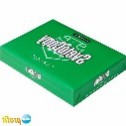 https://avatars.mds.yandex.net/get- marketpic/370160/market_LtgIUSyD3vBySj Ip5Wnzmg/600x800Шт.1КОМНАТА УЧАСТНИКОВ (при необходимости)КОМНАТА УЧАСТНИКОВ (при необходимости)КОМНАТА УЧАСТНИКОВ (при необходимости)КОМНАТА УЧАСТНИКОВ (при необходимости)КОМНАТА УЧАСТНИКОВ (при необходимости)КОМНАТА УЧАСТНИКОВ (при необходимости)№ п/пНаименова ниеФото необходимо го оборудован ия или инструмент а, или мебели, или расходныхматериаловТехнические характеристики оборудования, инструментов и ссылка на сайт производителя, поставщикаЕд. изме рени яНеобх одимо е кол- во1.Стул посетителя офисныйhttp://qpkresla.ru/ofisnye-kresla/ofisnoe- kreslo- prestizh/?ymclid=503782282052616467030 63)Размеры: 55х80Шт.52.Корзина для мусораКорзина для мусораhttps://avatars.mds.yandex.net/get- marketpic/1041839/market_7a3l5XKjKQyK Ud8noAtfJA/600x800https://avatars.mds.yandex.net/get- marketpic/1041839/market_7a3l5XKjKQyK Ud8noAtfJA/600x800шт1ОБЩИЕ ТРЕБОВАНИЯ К ПЛОЩАДКЕОБЩИЕ ТРЕБОВАНИЯ К ПЛОЩАДКЕОБЩИЕ ТРЕБОВАНИЯ К ПЛОЩАДКЕОБЩИЕ ТРЕБОВАНИЯ К ПЛОЩАДКЕОБЩИЕ ТРЕБОВАНИЯ К ПЛОЩАДКЕОБЩИЕ ТРЕБОВАНИЯ К ПЛОЩАДКЕОБЩИЕ ТРЕБОВАНИЯ К ПЛОЩАДКЕОБЩИЕ ТРЕБОВАНИЯ К ПЛОЩАДКЕ1.1.Кулер для воды	с бутылко й (20л) и стаканчиками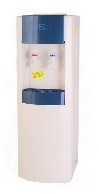 https://avatars.mds.yandex.net/get- mpic/906397/img_id38848331201981221 54.jpeg/origшт12.2.Огнету шитель порошк овый ОП-4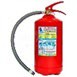 Класс В - 55 В Класс А - 2 Аhttps://avatars.mds.yandex.net/get- mpic/1866085/img_id5767437047105454 698.jpeg/origшт23.3.Вешалк а гардеробная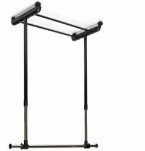 https://avatars.mds.yandex.net/get- marketpic/1622003/market_e29KTqkupnF gc6kHV8ZZzQ/300x300шт24.4.Аптечка первой помощи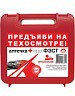 https://img1.wbstatic.net/tm/new/2480000/ 2484187-1.jpgшт1ДОПОЛНИТЕЛЬНЫЕ ТРЕБОВАНИЯ К ПЛОЩАДКЕДОПОЛНИТЕЛЬНЫЕ ТРЕБОВАНИЯ К ПЛОЩАДКЕДОПОЛНИТЕЛЬНЫЕ ТРЕБОВАНИЯ К ПЛОЩАДКЕДОПОЛНИТЕЛЬНЫЕ ТРЕБОВАНИЯ К ПЛОЩАДКЕДОПОЛНИТЕЛЬНЫЕ ТРЕБОВАНИЯ К ПЛОЩАДКЕДОПОЛНИТЕЛЬНЫЕ ТРЕБОВАНИЯ К ПЛОЩАДКЕДОПОЛНИТЕЛЬНЫЕ ТРЕБОВАНИЯ К ПЛОЩАДКЕДОПОЛНИТЕЛЬНЫЕ ТРЕБОВАНИЯ К ПЛОЩАДКЕ1.1.Розетка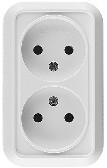 https://cs.petrovich.ru/images/1984160/ori ginal.jpgшт482222Интерне т проводнойМин 10 М/ битПлощадь, м.кв.Ширина прохода между рабочими местами, м.Специализированное оборудование, количество.*Рабочее место участника с нарушением слуха3000х19001,5 мДля участников с нарушением слуха необходимо предусмотреть:а) наличие звукоусиливающей аппаратуры, акустической системы, информационной индукционной системы, наличие индивидуальных наушников; б) наличие на площадке переводчика русского жестового языка (сурдопереводчика);в) оформление конкурсного задания в доступной текстовой информации.Рабочее место участника с нарушением зрения3000х19001,5 мДля участников с нарушением зрения необходимо:а) текстовое описание конкурсного задания в плоскопечатном виде с крупным размером шрифта, учитывающим состояние зрительного анализатора участника с остаточным зрением (в формате Microsoft Word не менее 16-18 пт), дублированного рельефно точечным шрифтом Брайля (при необходимости);- лупа с подсветкой для слабовидящих; электронная лупа;б) для рабочего места, предполагающего работу на компьютере - оснащение специальным компьютерным оборудованием и оргтехникой: - видеоувеличитель;- программы экранного доступа NVDA и JAWS18 (при необходимости);- брайлевский дисплей (при необходимости);в) для рабочего места участника с нарушением зрения, имеющего собаку-проводника, необходимо предусмотреть место для собаки-проводника;г) оснащение (оборудование) специального рабочего места тифлотехническими ориентирами и устройствами, с возможностью использования крупного рельефно-контрастного шрифта и шрифта Брайля, акустическими навигационными средствами, обеспечивающими беспрепятственное нахождение инвалидом по зрению - слепого своего рабочего места и выполнение трудовых функций;д) индивидуальное равномерное освещение не менее 300 люкс.Рабочее место участника с нарушением ОДА3000х19001,5 мОснащение (оборудование) специального рабочего места оборудованием, обеспечивающим реализацию эргономических принципов:а) увеличение размера зоны на одно место с учетом подъезда и разворота кресла-коляски, увеличения ширины прохода между рядами верстаков;б) для участников, передвигающихся в кресле-коляске, необходимо выделить 1 - 2 первых рабочих места в ряду у дверного проема; в) оснащение (оборудование) специального рабочего места специальными механизмами и устройствами, позволяющими изменять высоту и наклон рабочей поверхности, положение сиденья рабочего стула по высоте и наклону, угол наклона спинки рабочего стула, оснащение специальным сиденьем, обеспечивающим компенсацию усилия при вставании.Рабочее место участника с соматическими заболеваниями3000х19001,5 мСпециальные требования к условиям труда инвалидов вследствие заболеваний сердечно-сосудистой системы, а также инвалидов вследствие других соматических заболеваний, предусматривают отсутствие: а) вредных химических веществ, включая аллергены, канцерогены, оксиды металлов, аэрозоли преимущественно фиброгенного действия;б) тепловых излучений; локальной вибрации, электромагнитных излучений, ультрафиолетовой радиации на площадке;в) превышения уровня шума на рабочих местах;г) нарушений уровня освещенности, соответствующей действующим нормативам.Необходимо обеспечить наличие столов  с регулируемыми высотой и углом наклона поверхности; стульев (кресел) с регулируемыми высотой сиденья и положением спинки (в соответствии со спецификой заболевания).Рабочее место участника с ментальными нарушениями3000х19001,5 м Специальные требования к условиям труда инвалидов, имеющих нервно-психические заболевания: а) создание оптимальных и допустимых санитарно-гигиенических условий производственной среды, в том числе: температура воздуха в холодный период года при легкой работе - 21 - 24 °C; при средней тяжести работ - 17 - 20 °C; влажность воздуха в холодный и теплый периоды года 40 - 60 %; отсутствие вредных веществ: аллергенов, канцерогенов, аэрозолей, металлов, оксидов металлов; б) электромагнитное излучение - не выше ПДУ; шум - не выше ПДУ (до 81 дБА); отсутствие локальной и общей вибрации; отсутствие продуктов и препаратов, содержащих живые клетки и споры микроорганизмов, белковые препараты;в) оборудование (технические устройства) должны быть безопасны и комфортны в использовании (устойчивые конструкции, прочная установка и фиксация, простой способ пользования без сложных систем включения и выключения, с автоматическим выключением при неполадках; расстановка и расположение, не создающие помех для подхода, пользования и передвижения; расширенные расстояния между столами, мебелью; не должна затрудняющая доступность устройств; исключение острых выступов, углов, ранящих поверхностей, выступающих крепежных деталей).